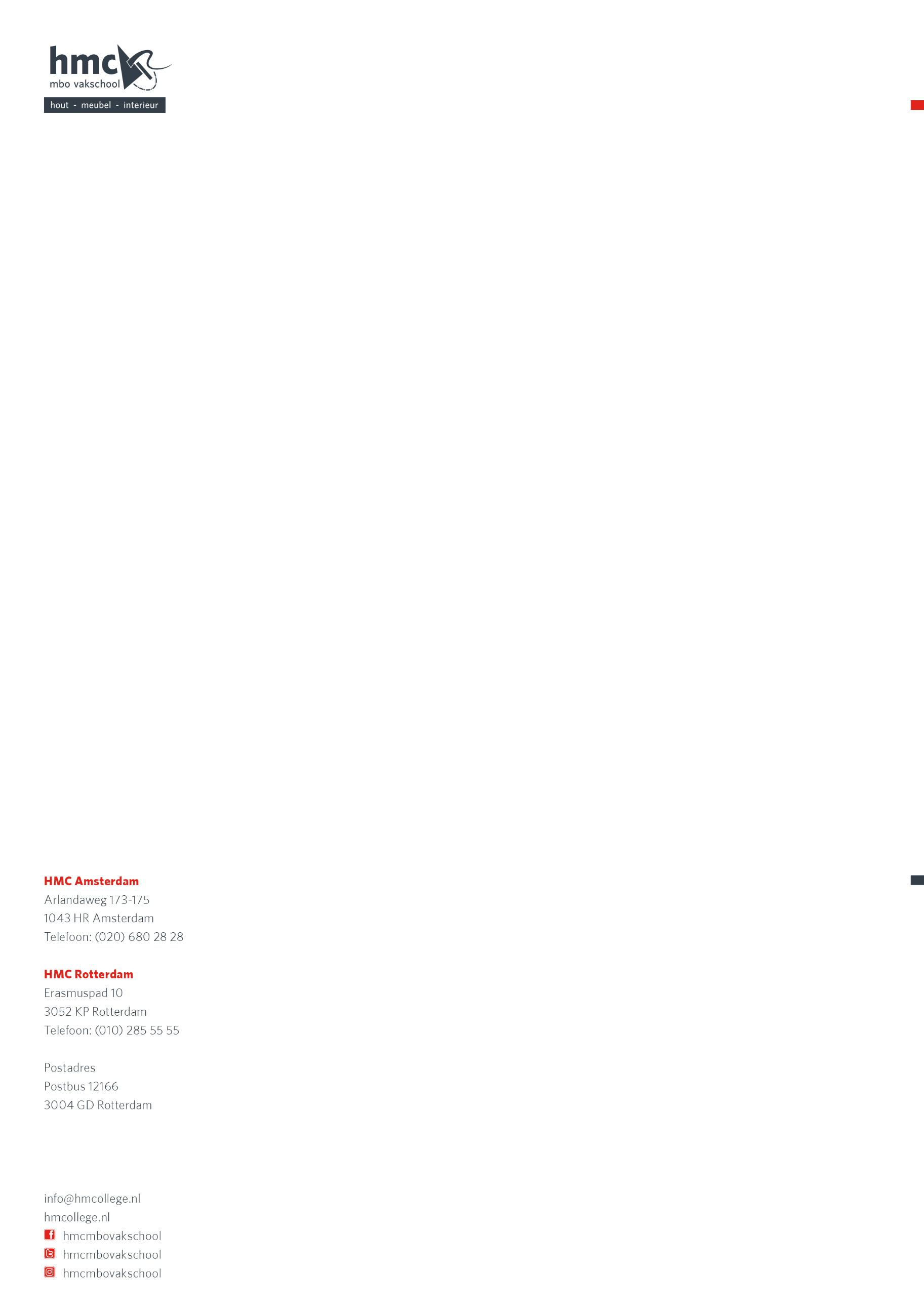 Klachtenformulier voor leerlingenDit formulier kun je  gebruiken bij het indienen van een klacht. Lees allereerst de ‘Klachtenregeling HMC’ aandachtig door om te weten hoe de klachtenprocedure in zijn werk gaat. Voor elke klacht vul je één formulier in en deze stuur je naar het bijbehorende adres dat op de volgende pagina vermeld staat. Voorbeeld: Je hebt een klacht over de lesuitval en een klacht over de examenuitslag. Dan vul je 2 formuleren in.  Eigen gegevensOpleidingsgegevens Onderwerp klacht
 	  Kruis aan waar je klacht naar jouw mening over gaat:	Heb je de klacht besproken met studieloopbaanbegeleider/ studiecoördinator/ vertrouwens-	Persoon of teamleider	Zo nee: bespreek dit eerst met studieloopbaanbegeleider/ studiecoördinator/ vertrouwens-Persoon of teamleider voordat u de klacht schriftelijk indient.Omschrijving klachtGeef aan wanneer het probleem volgens jou is opgelostOverige vragen en/of opmerkingen7.  Bijlagen (indien van toepassing) stuks
8. OndertekeningJe kunt het klachtenformulier onder vermelding van ‘klacht’ opsturen naar:Hout- en Meubileringscolleget.a.v. de secretaris van de klachtencommissiePostbus 12166			3004 GD RotterdamDatum:Naam:Adres:Postcode en woonplaats:Geslachtman / vrouwGeboortedatum 	:Telefoon:E-mailadres:Naam opleiding:Klas:Teamleider:Algemene zaken (bijv. intake/begeleiding/voorzieningen/onderwijsinhoud/werkvormen/stage/lesuitval e.d.)Examenklacht (bijv. oneens met examenuitslag/informatievoorziening/examenorganisatie e.d.)Persoonlijke klacht ((seksuele) intimidatie, agressie, geweld en discriminatie)Ja, met                         :     NeeAantal bijlagenDatum:Handtekening: